Логопедичний матеріалдля опрацювання учнями:1-А клас: Бахмутський М., Карпова В., Калюш К., Бугайов Я., Черкасов К., Гончарова К., Гнилосир З., Скляров Є., Болтенков Є.Тиждень №29(5.04, 7.04, 8.04)5.04.21  Тема. Звук [ш]. Постановка та автоматизація. Букви Шш  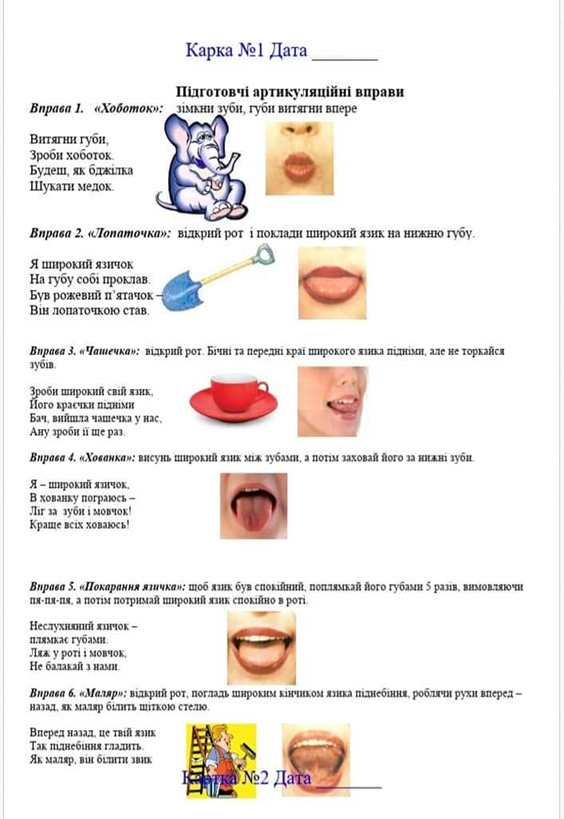 Дихальні вправи. Методична порада: Вправляти в спрямованому посередині язика струмені видихуваного повітря. Вправи: «Подути на широкий язик»               «Фокус» (Покласти шматочок вати на кінчик носу , висунути широкий язик, скласти його чашечкою. Дути посередині язика, намагаючись здути ватку з носа)               Нарізати паперових смужок, покласти край смужки на широкий язик дитини. Дитина дує на смужку, смужка повинна швидко рухатися вгору-вниз.Відкрити рота. Зробити «Лопаточку», потім «чашечку», рівномірною силою видиху подути на передній край язика, ніби в «чашечку» до виникнення довгого звука [ш-ш-ш] – «теплий вітерець». (Можна перевірити, піднести руку до рота – відчувається теплий повітряний струмінь).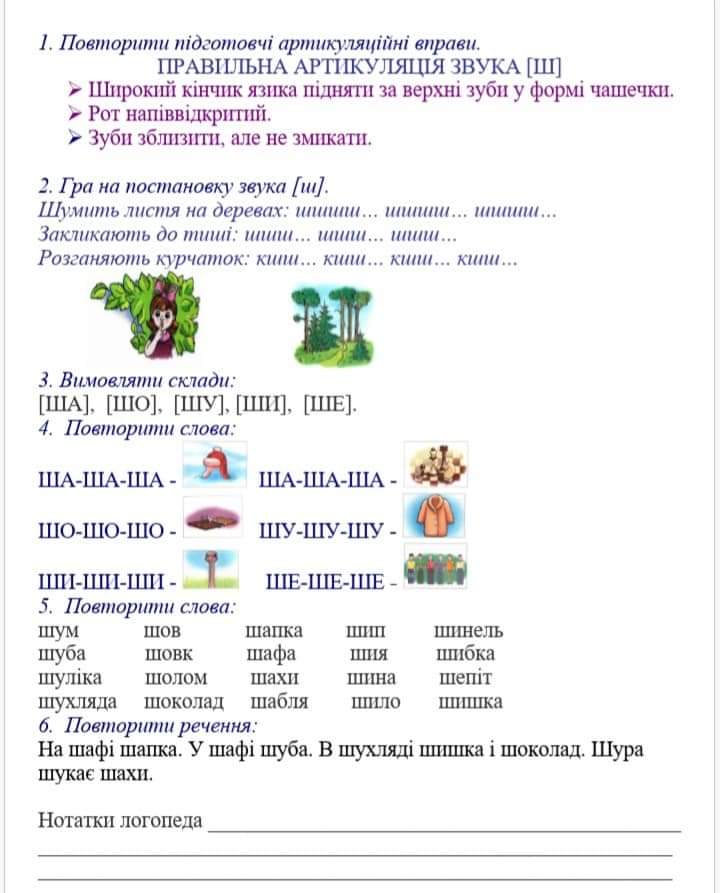 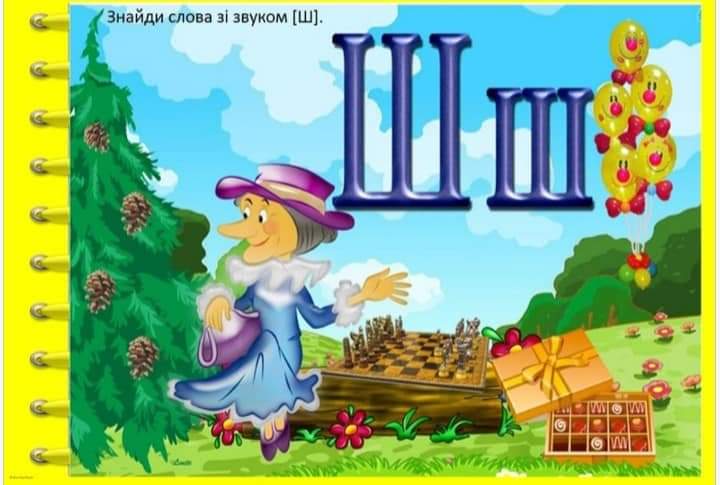 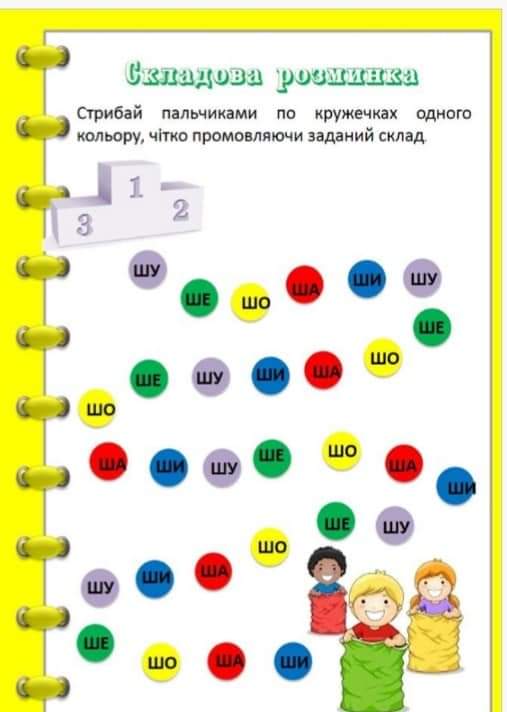 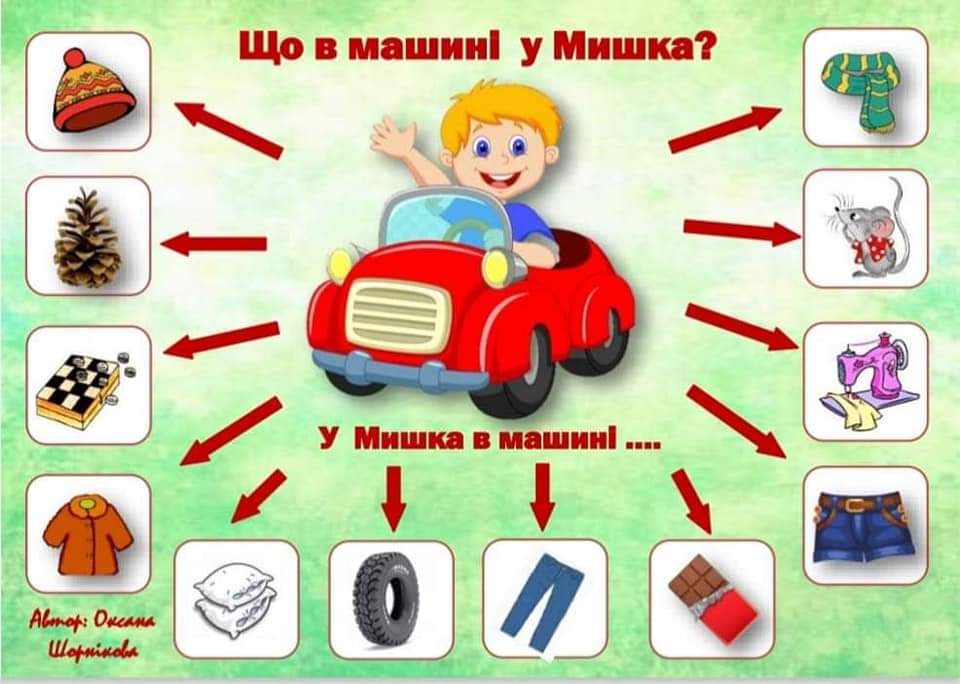 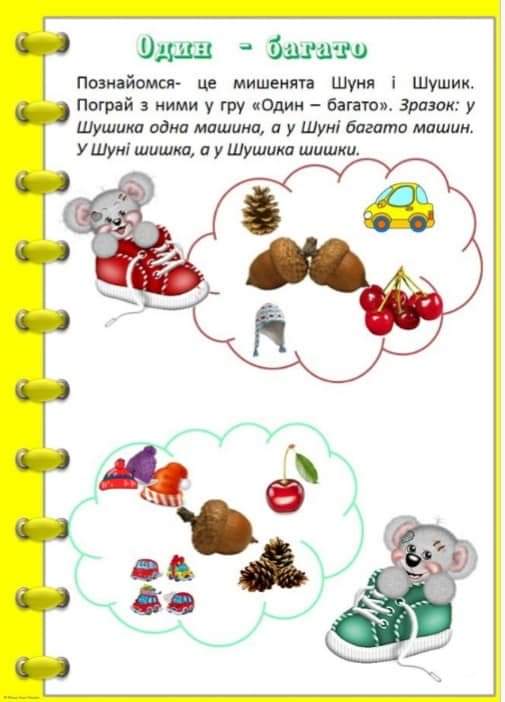 7.04.21   Тема. Звук [ж]. Постановка та автоматизація. Букви Жж1. Зробити підготовчі артикуляційні вправи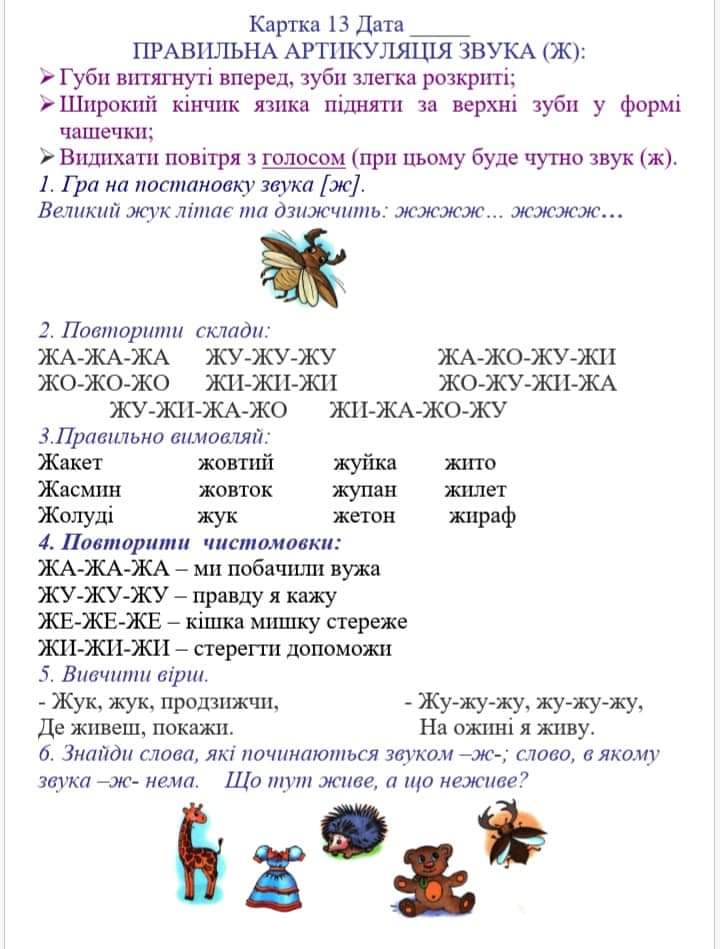 Вивчити віршик за зоровою опорою: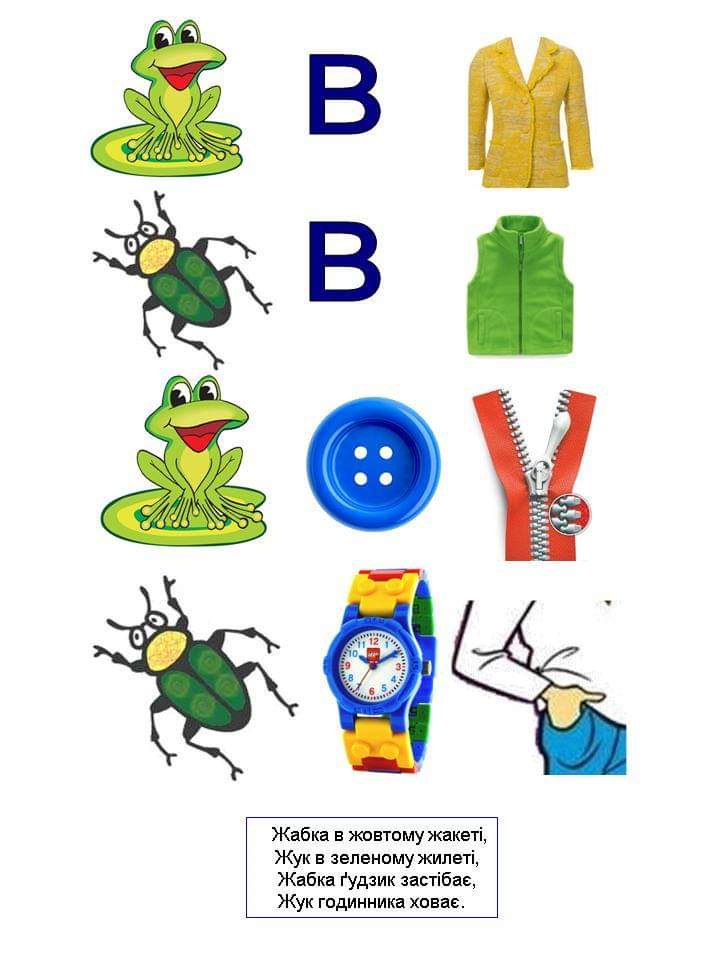 8.04.21. Лексична тема «Птахи прилетіли». Автоматизація звуків [ш], [ж] в словах.Повторення артикуляції шиплячих звуків. Підготовчі артикуляційні вправи.Переглянути відео «Перелітні птахи» за посиланням https://www.youtube.com/watch?v=WH9sd93Tw8UНазви яких птахів ви запам’ятали? Хто має пір’я, пух, дзьоб, крила?              Повторити  за дорослим чистомовки про птахів:Шна-сна-шна – вже прийшла весна. Лі-лі-лі – прилетіли журавлі.Лі-лі-лі – ще й ластівки малі.Ель-ель-ель – довгоногий журавель.Ак-ак-ак – на ворону скожий грак.Ак-ак-ак- шпаківню любить шпак. В назвах яких птахів є звуки ш та ж?  (шпак, журавель, жайворонок)Зміни подані слова за зразком : птах-птахи .Лебідь – лебеді.Шпак - ________.Журавель - ______.Зозуля - _________.Ластівка - ________.Грак - _________.Лелека - __________.Влітку ластівка висиджує  ластів’ят. А інші пташки кого?У шпака - …(шпаченята).У лелеки - …(лелеченята).У зозулі - …(зозуленята).У сови - …(совенята) Зміни подані слова за зразком: у шпака крила (чиї?) – шпачині.У качки крила (чиї?) - ….(качині).У гуски крила (чиї?) - …(гусячі).У ластівки крила (чиї?) - …(ластівочі)Отже, діти, птахи - наші друзі і їх потрібно охороняти. Що б ви зробили, якби побачили:–  Пташеня, яке випало з гнізда?          – Хлопчика, який руйнує пташине гніздо?          – Хлопчика з рогаткою в руках?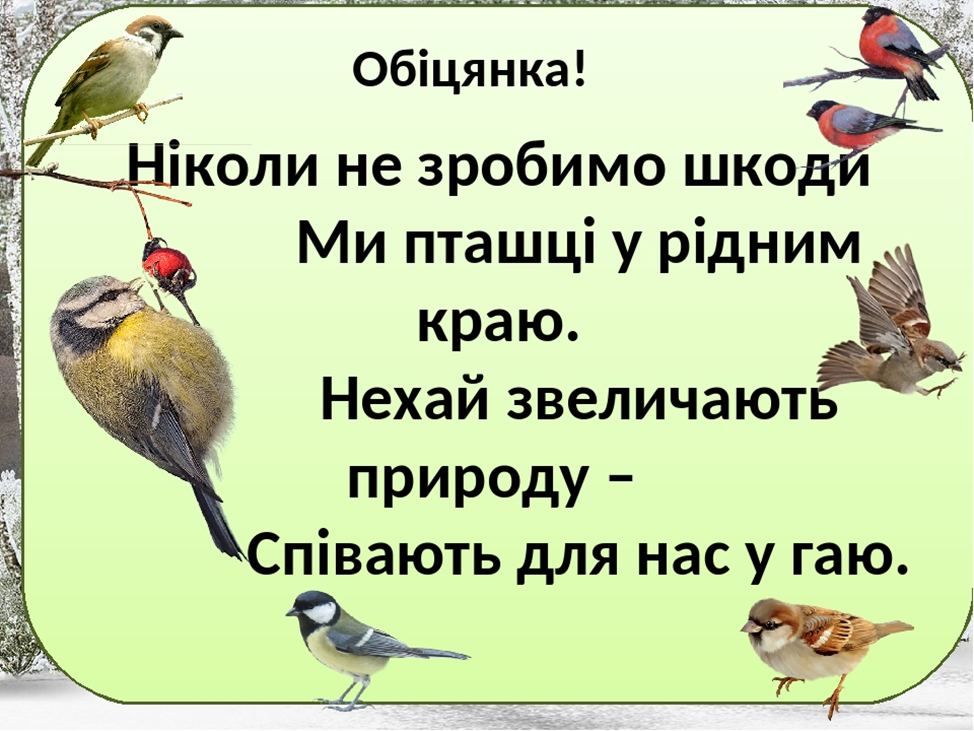 